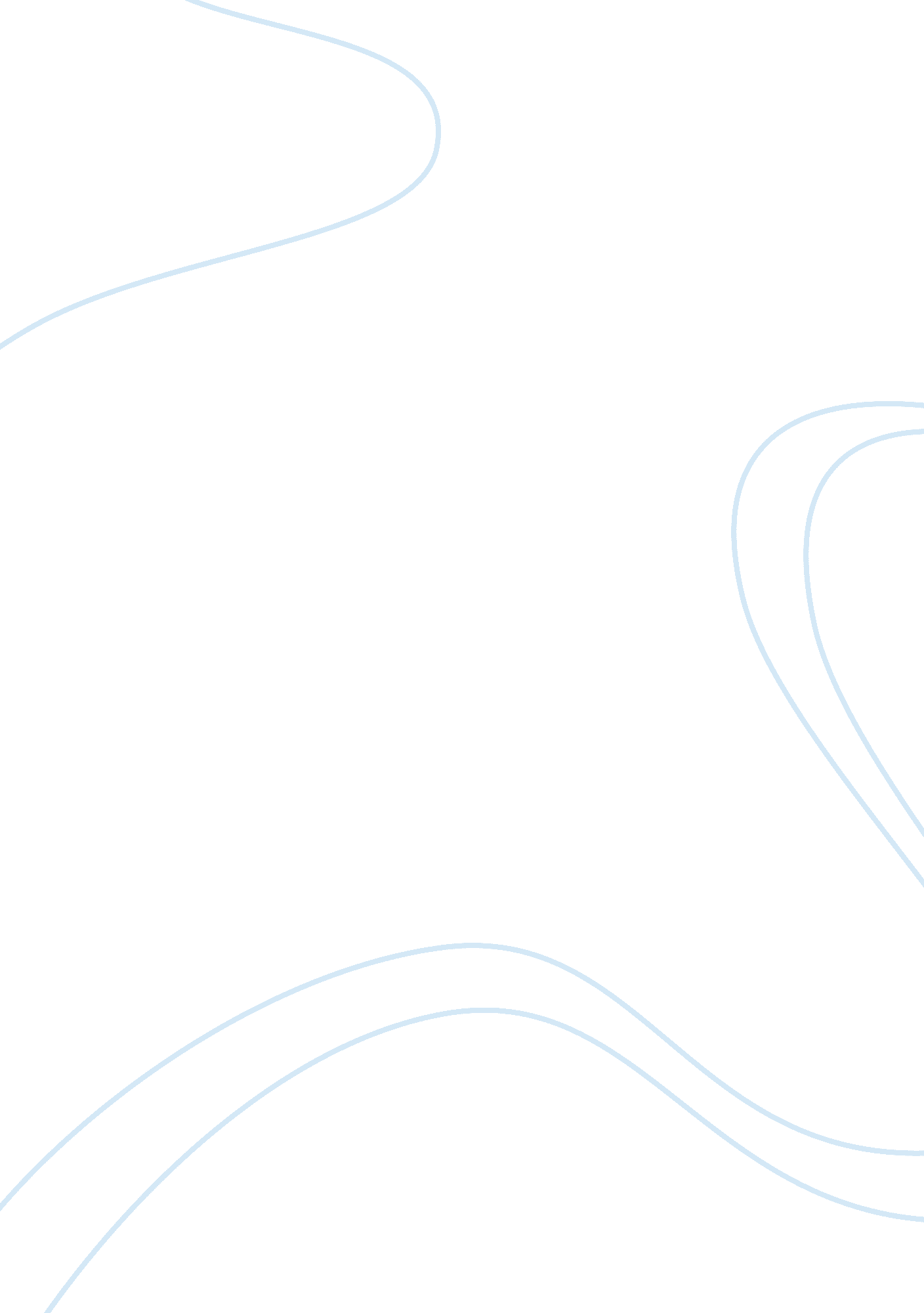 Reasons that prompted the closure of enronBusiness, Marketing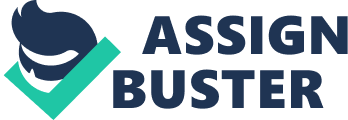 Four administration adages clarify the Enron crumple. The firm overlooked strong business hones and the outcome was a fiasco that could have effectively been stayed away from. The principal cliché is straightforward: individuals do what they know will remunerate them, and shun activities that welcome discipline. Skilling just needed the sharpest, most refined people working for him. He looked for after them in the best MBA schools and tested the best contending organizations for them. While the work was troublesome and the hours long, Enron focused on giving the extravagant comforts that kept their representatives buckling down. There weren’t tops on these prizes, which pushed Enron workers considerably further. Skilling set up a situation that was vicious and just thought about benefit, which cultivated an undesirable working environment that was tolerant of official bad behavior. Non-standard bookkeeping procedures and arrangement expansion wound up normal practice, which made Enron crumple when they were gotten. Enron representatives recognized what was anticipated from them in view of what activities compensated them. Indeed, even the administrators of Enron were forced to stay aware of the development from the late 90’s. They realized that this kind of development was not economical, but rather proceeded with similar practices never the less. These officials were remunerated for the predictable development and realized that in the event that it didn’t proceed with, they would be rebuffed by credit organizations and exchanging accomplices. This line of reasoning at last prompted significant corner cutting amid the activity of extremely suspicious and deluding hones. This corner slicing at that point continued to dive the organization into gigantic obligation without a dependable move down alternative. Lamentably, everybody is molded by motivations, even administrators individuals. Truth be told, once they tasted achievement they were significantly more impacted by the prizes and disciplines. The Performance Review panel powered a cruel situation that rose up the best workers and chopped out the lower positioning ones. Individuals were cruelly disheartened to make inquiries about the business dealings with the organization. Not very many individuals were ready to bring protests up in this condition. The constrained oblivious compliance prompted a broken arrangement of balanced governance. On the off chance that representatives raised concerns they were rebuffed by downgrade or terminating, which was a constant reason for the organization’s broken good compass. Left unchecked, unlawful arrangements were made and bookkeeping extortion wound up uncontrolled. The whole framework was filled by prizes, disciplines, and dread. Everybody in the organization was liable to it. Indeed, even the moral individuals in the organization were misdirected, forced, or frightened into doing the things that the organization needed them to do. The second axiom expresses that all associations don’t have a similar good standard (Crews 8). Enron’s hazard manual upheld announced profit was simply what the bookkeeper recorded rather than a strong and dependable methodology for consistent development. The organization encouraged the rationality that corporate and individual riches could be caught by compromising and making false bookkeeping records. There was a culture about hazard administration and riches development systems that looked to the bookkeeping records as a simple substitute to wanders that were not really productive. This line of reasoning immediately prompted the utilization of non-conventional and unlawful bookkeeping practices and afterward the fall when the records were acknowledged to be deceitful. It made a framework where the firm depended on cash that was never really theirs. Workers were educated by the hazard resistance hones that it wasn’t important to share the moral principles of different associations. What was vital to them was a positive number on the asset report and that’s it, a conspicuous difference to different organizations. A few organizations approach the issue of underperformance with rebuilding positions or migrating workers. Another approach is to terminate laborers with no renewed opportunities or support from the association. Enron had faith in rebuffing the most reduced fifteen to twenty percent with rejection, a demonstration that was overseen by peer audits. Subsequently, the way of life of Enron was one of doubt and suspicion. Companion audits caused question and administration could escape with numerous exploitative practices with next to zero dread of being tested. Administration’s pomposity at that point prompted unregulated practices that cultivated obligation making methodologies rather than benefit making ones like they revealed. This likewise prompted poor basic leadership and repulsive business hones that in the end imploded Enron. Moral organizations took care of representative issues with deference and esteemed a worker’s assessment. Enron took care of its concern by making dread in its association and evacuating those that remained against them. The outright dissimilarity between these kinds of organizations delineated an unmistakable picture of the distinctions in moral code. Whenever authorities, both outside and inside, choose to disregard basic moral practices because of individual ravenousness, it will in all probability prompt financial specialist misfortune regardless of whether directions are upheld. This ravenousness does not profit the enterprise, but rather basically demolishes those invested individuals that put resources into the association. The eagerness of high set administrators never was expected to really help the organization by any means. Voracity caused the destruction of both the enterprise by building up a framework where nobody was really paying special mind to the benefit of the organization. The craving energized officials to settle on choices in their very own enthusiasm, at the forfeit of the organization, which prompted the Enron fall. The constant pursue for more cash set Enron apart from other more moral organizations and it ended up clear where their needs were. This organization plainly dislikes numerous others. The third cliché states that individuals and the associations are not the same. Both Jim Alexander and Sherron Watkins, representatives of Enron, educated Lay that they would cause harm for the morals break. Lay overlooked these messages and proceeded with the same old thing and even denied that there were issues with bookkeeping, exchanging, or holds (McLean, Birnbaum, and Kahn). Both Alexander and Watkins endeavored to converse with the best officials and let them realize that things were being seen, however the way of life at Enron was to look the other way and continue working. By overlooking the notice signs, Lay destined the business to in the end bomb because of neglected negligence and unchallenged unlawful action that before long wound up acknowledged by people in general. In this case the association plainly had an unexpected outlook in comparison to the two individuals that had concerns. They needed to make the best decision, yet the association’s mindset was totally unique. Organizations effectively and proficiently fund-raised for Enron, however came at the cost of setting up guarantees that could later not be kept. For instance, Project Braveheart was a thought made with Blockbuster to convey motion pictures over telephone line. Enron reported $110. 9 million in profit soon after the organization was made. The venture broke apart not long after its creation, but rather the benefits were never seized. The speculations that Enron made were to a great extent anecdotal and once in a while really beneficial. They would guarantee accomplices cash that had additionally as of now been ensured to an alternate accomplice. This in the long run came slamming down as speculators brought in what was owed to them, prompting the Enron crumple. The accomplices had progressed toward becoming piece of the association, yet not the slightest bit did they need similar things that Enron genuinely needed. The accomplices needed a beneficial relationship for the two organizations, yet the association just thought about itself. Thus, Enron and its partners were altogether different. Skilling fixated on the business and had no issue doing whatever it took to be the best in the business and persistently lied about money related numbers. His solid identity, which frequently was depicted as presumption, prompted horrible moral decisions and in the event that he felt that he needed to change financial numbers he would. These bargains, driven by his neglectful identity, smashed the firm into the ground. This case works backward contrasted with the other third cliché representations. For this situation it was really the person that adversely influenced the association. Skilling molded the organization how he needed it to be, notwithstanding what it cost. The fourth axiom centers around how moral outrages are frequently not halted because of pointless in-house and outer oversights. Deregulation laws in December 2008 gave vitality brokers excessively control over costs. Thusly, Enron empowered power outages in California keeping in mind the end goal to build the cost of solid vitality by up to 20x its ordinary esteem. The deregulation of vitality merchants prompted pomposity in ventures that Enron made on the grounds that they thought they were in charge. Presumption made them chance more than they could bear, and when the market didn’t wind up how they thought, it caused the crumple. The issue with the deregulation was that Enron was trusted to carry on morally. This oversight by authorities gave Enron the ideal chance to exploit the circumstance and its clients. Interior and outside examining must be done be separate partnerships so as to be moral. Arthur Anderson went about as the two parts for Enron and thusly enabled them to share in numerous practices that would regularly not be adequate. Anderson disregarded the untrustworthy business rehearses and rather bolstered an enterprise paid for their gigantic counseling charges. Anderson needed the streamline of cash that came in with Enron’s organization and it came to the heart of the matter that they were fine disrupting guidelines in the event that it implied they could keep on making cash. The bookkeeping alternate routes they used to fulfill. What could have been done differently at the level of company & HR strategy The principal exercise that I learned was that there should have been huge changes in the bookkeeping hones that companies use. It isn’t sufficient to expect that they are making the best choice and it is essential to dependably be doubtful. Irreconcilable situations are to a great degree negative bolster in bookkeeping and it influenced the Enron to fall basically fast approaching. By limiting which bookkeeping firms can give administrations to an association and furthermore controlling how those organizations are getting paid is a decent advance in wiping out irreconcilable circumstances. The second exercise is that the moral selections of organizations should be all the more intently observed. In the event that an association is left unchecked, it can mishandle the framework and do whatever it needs. I trust that because of the Enron fall individuals will give careful consideration to how enterprises work regardless of whether they can’t straightforwardly control the morals of the organization (Silverstein). In any event for this situation there will be noteworthy strain to make the wisest decision. The last exercise that I learned was associations can be as moral or dishonest as they need. They will treat their representatives, investors, accomplices, and loan bosses anyway they need. Here and there organizations will act in their best here and now intrigue, but on the other hand there’s the choice to act appropriately and take a gander at the long haul objectives. Hazard resistance can be something worth being thankful for, however it is up to the company to choose how much hazard they will take and at what cost are they going to go out on a limb. We can do our best to control and scrutinize, yet at last it’s their call. We can dare to dream they do the correct things. As CEO of this company what I could have actually done to revive this company is to pivot and change the direction. In this case, pivot simply means that I could actually change the business model of this particular company because this could actually help in attracting the trust of the customer that was lost when the business collapsed. The other step that I could also take to ensure that the company is revived as the CEO is to rebrand the business because this could actually help the company to start gaining the customers direct from the scratch, I could actually rebrand the not only the logo of the business but I could rebrand everything that pertains those company so the at the end of the day people could not have the negative mentality of the collapsed business. The other way to ensure that this business is actually revived is by ensuring that I niche down and focus on one strategy that could lead the business to survive, one of the things that I have realized is that most of the CEO is actually involving many activities in the company and this makes the company lose concentration of important activities that can actually lead the business to achieve some of the set goals and the objectives with the company. Therefore for my case, I would focus mostly on the most important issues that lead the company to be successful such as training and recruiting qualified employees with the organization. The other important thing that I would also do to ensure that I revive the company is to do the situation analysis, situation analysis could actually help me to know what led to the collapse of the company and then I could pick from there and try to fix the problems that led to the collapse of the business, for instance, we have realized that some of the companies collapse because there is no proper audit within the company, no customer satisfaction. These are some of the issues that I could also look at and get the proper way of handling them in order to ensure that the business goes well. Furthermore, as CEO, I will treat my employees, shareholders, partners, and creditors in a correct manner that will make them happy and focus on the company core strategy of producing good results and profitability. I will further ensure to mitigate all levels of risks taken. The other thing that I could also as the CEO have customer-focused approach, this could actually help in ensuring that the business is actually running well by coming up with some of the best ways to ensure that as a company we win the trust of the customer by providing them with the best services and listening to their complaints and reacting to the complaints without any problem to help maintain them for the success of the company. I would also invest in the trust because this is also key. It would help the company to come up strong when the employees are working together for the success of the company. When the employees are actually trusted with the organization they will always cater to the clients in good ways that will attract most of the clients to come to the company and this will create good platform for the company to revive at the end of the day since it has a way of ensuring that it is functioning well without any problem that is happening in the company. 